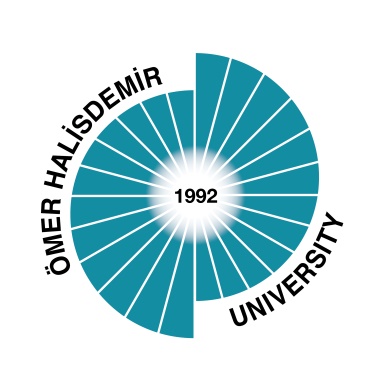 Certificate of DepartureStudent’s Name : .............................................................................................................Field of Study	: ..............................................................................................................Name of the Home Institution : Ömer Halisdemir UniversityErasmus Code : TR NIGDE01Name of the Host Institution : .........................................................................................Erasmus Code	: ..............................................................................................................Confirmation of Departure:We hereby confirm that above mentioned student studied at our Institution until:_________________________________________Signature and StampInstitutional Coordinator of the Host Institution________________________________________________________________________The student must send this document to Omer Halisdemir University in 5 (five) days after his/her departure.(Bu form karşı kurumdan ayrılmadan önce onaylatılıp 5 gün içinde Ömer Halisdemir Üniversitesine gönderilmelidir)DayMonthYear